Hold for Prior Balances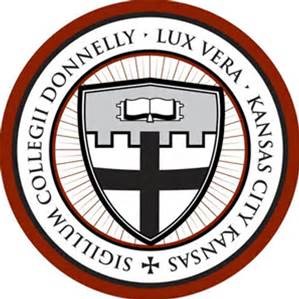 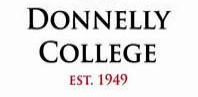 Approved Date: May 2, 2022Approved by: Administrative Council 
Responsible Official: Business Office/Registrar Donnelly College will not place holds on registration if a student owes less than $500; less than $250 on transcripts. In a joint statement issued from AACRAO (American Association of Collegiate Registrars and Admissions Officers) and NACUBO (National Association of College and University Business Officers) on 4/7/2022 it has been recommended that administrative process holds should not be tied to trivial or minor debt compared to the overall fees already paid to the institution by the student. Donnelly College defines trivial or minor debt as (balances/past due) exceeding $500. Student Balances, from (current or prior term), will not result in placing hard holds preventing registration (less than $500) or release of transcripts on student accounts (less than $250) unless the dollar amount exceeds the amount set.  The Student Billing office will be responsible for maintaining holds for accounts that owe over the $500 minimum. Effective FALL 2022, Past dues reviewed upon request 